НАПОМИНАЕМ!УВАЖАЕМЫЕ ЖИТЕЛИ СЕЛЬСКОГО ПОСЕЛЕНИЯ!имеющие в хозяйстве  животных, в том числе крупный рогатый  скот!	С наступлением периода массового  выгона скота на пастбище наблюдаются  случаи выхода его на железнодорожный  путь и наезды  поездов  на  скот.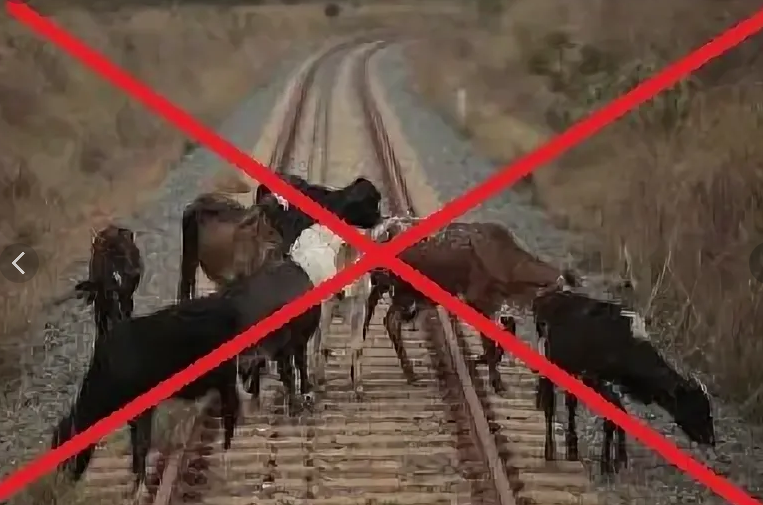 	В настоящее время  участились случаи выхода  безнадзорных животных на  железнодорожный  путь, в результате чего увеличились задержки грузовых и пассажирских поездов, ввиду  применения экстренных торможений для предотвращения наезда на животных.	Ввиду этого просим владельцев, имеющих в  своем  хозяйстве животных  соблюдать правила  выпаса  скота  на  территории  сельского  поселения, недопускать выгул скота в полосе отвода железной дороги и установки штырей для крепления привязи пасущихся животных в зоне  прохождения кабельных коммуникаций ОАО «РЖД».	Выпас скота на расстоянии ближе чем на 300 метров от полотна железной дороги может производиться только на привязи, а на расстоянии более 300 метров от полотна железной дороги - только с постоянным надзором.	В силу исключительной остроты проблемы, убедительно просим граждан соблюдать Правила охраны линий и сооружений  связи Российской Федерации.	На основании статьи 13.5 Федерального закона от 22.06.2007г №116Ф нарушение правил охраны линий и сооружений связи, ели это нарушение вызвало прекращение связи- влечет наложение административного штрафа.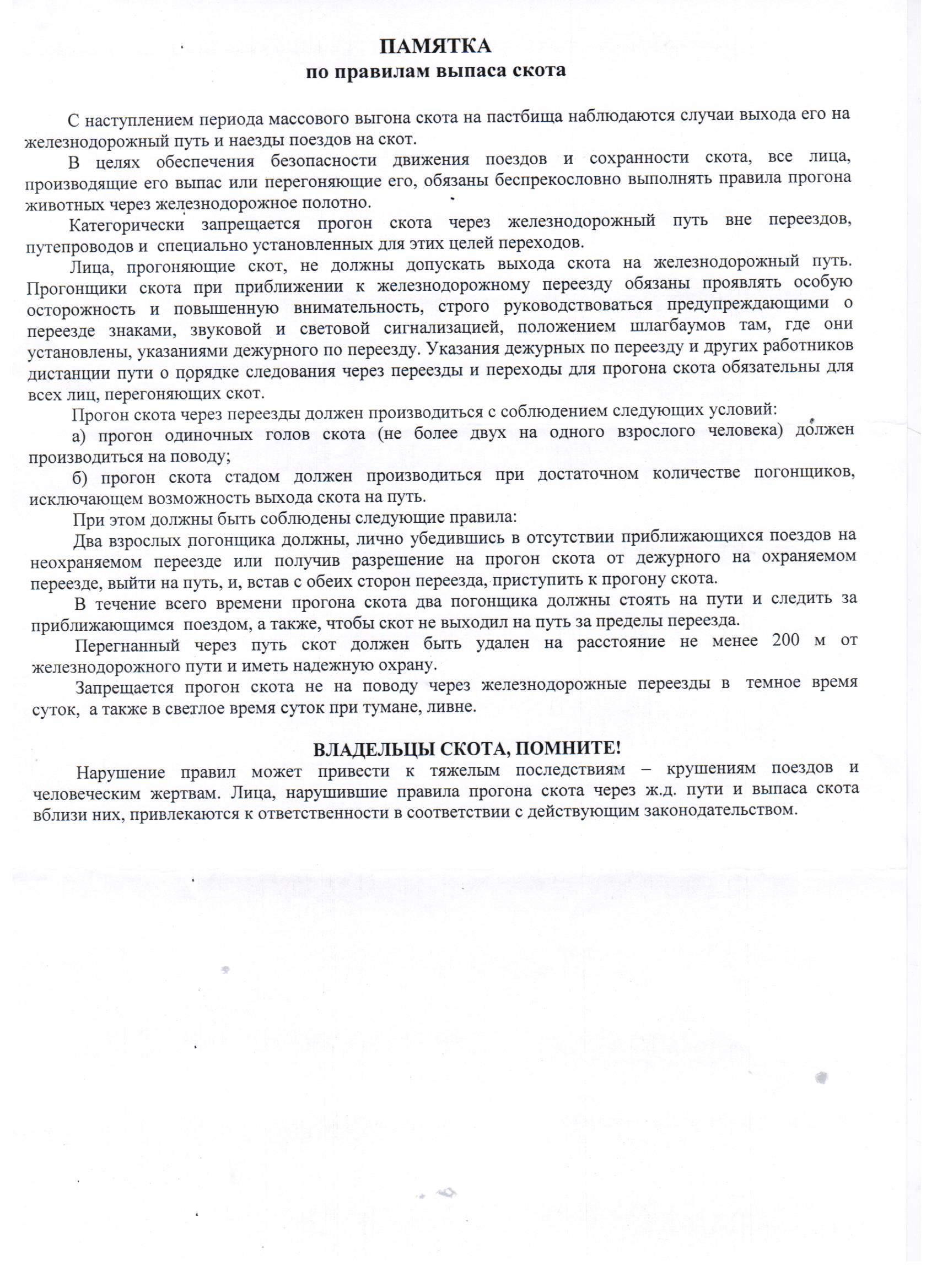 